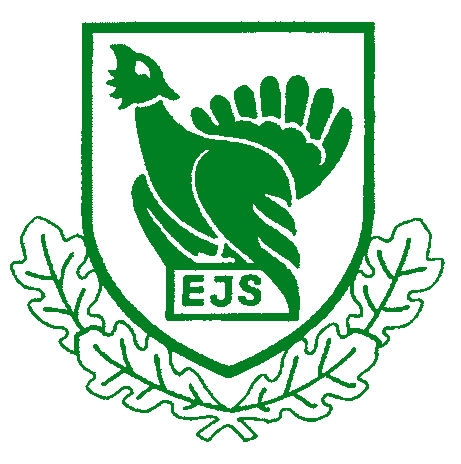 Eesti Jahimeeste Seltsi juhatuse koosolek                                          27.02.2019 nr. 25-2019Kuristiku 7, TallinnKoosoleku algus kell 13.00 ja lõpp 16.30Juhatas:               Margus PuustProtokollis:         Lea TruskaKohal olid juhatuse liikmed (14) allkirja leht lisatud: Kalle Palling, Raul Vahter, Jaak Volmer, Oliver Leif, Mati Tang, Mati Kivistik, Tiit Tammsaar, Priit Piilmann, Jaanus Põldmaa, Aarne Taal, Priit Vahtramäe, Karel Rüütli, Rein Rosenberg, Margus Puust.Puudusid juhatuse liikmed (4): Raivo Aeg, Toomas Kõuhkna, Aigar Kallas, Arvi Luuk.EJS büroo: tegevjuht Tõnis Korts, tegevjuhi asetäitja Andres Lillemäe, nõunik Kaarel Roht.Külalised: Ida-Virumaa JS tegevjuht Egert Malts, DVM Madis Leivits, EJTÜ esimees Tõnu Väli.Päevakorra kinnitamine.Kinnitatakse päevakord:Päevakorra kinnitamine. Koostöölepingu allkirjastamine Jahikoerte tõuühinguga. Tõnu Väli.Plii moona kasutamine. DVM Madis Leivits.Metskitse jaht. Jaak Volmer. Põdra juurdekasvu prognoos. Priit Vahtramäe. 2018. a. eelarve täitmine ja 2019. a. eelarve projekt.Info kokkutuleku kohta. Kokkutuleku pileti hindade muutmine. Ühise väikeulukijahi korraldamine. Kaarel Roht. Muud.9.1 Marutaudi järel kontrolli leping 2019. Järgmise juhatuse koosoleku aja ja koha määramine.    1.  Traditsiooniliselt algab koosolek veebruari sünnipäevalaste õnnitlemisega. EJS juhatusele     tutvustatakse EJS uut haldusalatöötajat Kristel Zilenskit.      Otsus: kinnitada päevakord.Koostöölepingu allkirjastamine Jahikoerte Tõuühinguga. EJS tegevjuht Tõnis Korts ütleb, et koostöö Eesti Jahikoerte Tõuühinguga on toiminud hästi. Partnertite ettepanekul vormistatakse koostöö hea tahte lepinguga. Eesti Jahikoerte Tõuühingut tutvustab esimees Tõnu Väli, kes on ise samuti jahikoera omanik ja kasvataja. Ta märgib, et jaht ja koerad on lahutamatud. Leping on vajalik jahikoera-alase tegevuse mitmekülgseks edendamiseks. EJTÜ juhatuses on veel Aili Pärtel-Beljajev ja Mait Värk. EJTÜ ei ole Kennelliidu liige. Juhatuse liikmed küsivad mitmeid küsimusi. Tehakse ettepanek sõlmida EJSi ja EJTÜ vaheline koostööleping. Kõik on poolt.Otsus: Sõlmida EJSi ja EJTÜ vaheline koostööleping. Toimub koostöölepingu allkirjastamine Margus Puusti ja Tõnu Väli poolt.Leping on lisatud juhatuse materjalidele.Pliimoona kasutamine. Koosoleku juhataja annab sõna DVM (Doctor of Veterinary Medicine) Madis Leivitsale.Oma ettekandes tutvustab ettekandja plii ajalugu, toksikogeneetikat, plii ohtlikkusest tervisele. Plii ohutut doosi ei ole. Kõige tundlikumad plii suhtes on lapsed. Plii mõjul tekib krooniline väsimus, vererõhu tõus, mõju vaimsele võimekusele jne. Suurim plii saasteallikas on olnud seni autokütus. Lektor annab ülevaate ja oma seisukoha plii kasutamisest laskemoonas. Erinevad lisamaterjalid on juhatuse liikmetele eelnevalt saadetud. Jahimehe tervise seisukohast on olulisem kuuli poolt tekitatud plii saaste, mis esineb kütitud ulukilihas rohkem kuni 40 cm laskealast, 10 cm on täiesti toidukõlbmatu.Ühe kotka surmamiseks piisab 20 mg pliist. Üle poolte surnud kotkaste surmapõhjus on plii. Surnud kotkaid leitakse Eestis aastas ca 15 tk. Laskemoona materjali uuringutega on leitud, et käitumuslikult on laskemoon sama, oluline on kuuli disain. Palju on uuritud mõjudest loomadele aga jahimehed ei teadvusta plii mõjudest inim-organismile. Plii sisaldust organismis määratakse ainult PERHis, ning tulemused ei ole uurijatele kättesaadavad.Ettekandja soovitab pliimürgituse riski vähendamiseks pliid sisaldava laskemoona väljavahetamist. Lapsed ja rasedad ei tohiks pliiga kütitud ulukiliha tarbida. Juhatuse liikmed esitavad ettekande kohta küsimusi: kui suur osakaal pliilaskemoona kasutamisel on sõjaväel ja laskesportlastel. Kas on tehtud võrdlevaid uuringuid jahimeeste nende perekondade ja kütitud ulukilihaga mitte kokkupuutuva rahvaga. Kas on tehtud uuringuid loodusesse jäetud autorehvide pliisaaste kohta?Koosoleku juhataja tänab ettekandjat ning palub juhatuse liikmeid teema üle mõelda ning teha juba täna midagi, mis pliireostust vähendaks. Igal juhul on teema vajalik nagu ka see, et sellega tuleb edasi tegeleda. Otsus: Võtta saadud informatsioon teadmiseks.Metskitse jaht. Koosoleku juhataja ütleb, et küsimus on võetud koosoleku päevakorda Jaak Volmeri initsiatiivil ja eelmise juhatuse otsusel. Sügisel kehtima hakanud jahieeskirja muudatus metskitsejahi kohta ei sätestanud seda piisavalt täpselt. Jaak Volmer selgitab probleemi tõstatamise tagamaid, eelkõige maaomanike tagasidest lähtuvalt. Metskitse arvukus Tartumaal on hetkel väga kõrge. Kaarel Roht teeb ettepaneku anda metskitse küttimise küsimused kohalike jahindusnõukogude lahendada. Juhatuse liikmed arutavad küsimust. Selgub, et metskitse arvukus ei ole üle Eesti ühtlaselt kõrge ning vajadust jaanuaris metskitse ajujahiks igal pool ei ole. Mitme juhatuse liikme arvates ei ole jaanuaris toimuv metskitse jaht eetiline, ning küttimismahud tuleks täita novembriks. Arutati ka jahindusnõukogude küsimust.Koosoleku juhataja teeb ettepaneku, et tehakse ettepanek määruse täiendamiseks ajujahiga. Lubada metskitse ajujahti 31. jaanuarini. Koerad ei ole nimetatud ajujahis lubatud Hääletati: Poolt 10, vastu 3, erapooletu 1.Otsus: Esitada KeM-le jahieeskirjade parandusettepanek.Põdra juurdekasvu prognoos. Juhatuse liige Priit Vahtramäe teeb ülevaate põdra juurdekasvu prognoosist. Ettekanne on lisatud juhatuse materjalidele. Ettekandja selgitab, et põtrade lõppenud jahihooaja küttimisandmed saab KAURist alles aprillis, siis kuuleme ka KAURi ettepanekuid eelseisvaks küttimishooajaks.Ettekandja teeb ettepaneku, et EJS peaks võtma seisukoha põdra arvukuse kohta. Mis mahuni minna: kas 10 tuhat, 8 tuhat või 7 tuhat isendit, et jaht jääks, populatsioon säiliks ja kahjustused oleksid minimaalsed. Jahimehed peaksid kokku leppima põdra arvukuse, mida Eestis hoida ja majandada.Koosoleku juhataja ütleb, et küsimus on tõsine ja vajab kindlasti arutelu. Küsimus on küllalt spetsiifiline ning vajaks eraldi töörühma loomist. Oleks vaja teaduslikku lähenemist. Kaarel Roht lisab, et boniteerimine elupaikade järgi on lõpetatud ning arvukuse määramisel peaks olema väga ettevaatlik. Tehakse ettepanek arvukust hinnata põdra tekitatud kahjustuste järgi. Tuletatakse meelde, et põdra juurdekasvu arvestamisel peab hindama suurkiskjate osa.Juhatuse liikmed on ühisel seisukohal, et EJSil on vaja tegeleda põdra populatsiooni majandamisega: luua usaldatav statistika, analüüs küttimismahtudest, kujundada küttimise ettepanekud. Tuleks lasta populatsioonidel vanemaks kasvada, et metsakahjud oleks väiksemad. Maakondlikel keskustel on probleemiks jahinduslike kokkulepete sõlmimine ja nende täitmine maakonna mitte EJS liikmete poolt.Koosoleku juhataja teeb ettepaneku moodustada EJS juhatuse töögrupp põdramajandamise küsimuses lahenduste leidmiseks. Hääletati: Kõik poolt.Otsus: Moodustada EJS juhatuse töögrupp põdra populatsiooni majandamise küsimuste lahendamiseks. Töögrupi liikmeteks määrata EJS juhatuse liikmed Priit Vahtramäe, Tõnis Korts, Margus Puust, Jaak Volmer, Jaanus Põldmaa, Raul Vahter.2018. a. eelarve täitmine ja 2019. a. eelarve projekt.Päevakorra punkti kannab ette tegevjuht Tõnis Korts. Lõplikult kinnitatud eelarved nii 2018. täitmine kui 2019. tulevad volikogule esitamiseks lõplikule kinnitamisele järgmisel juhatuse koosolekul 28. märtsil.Tegevjuhi sõnul on EJS-ile eelmine aasta olnud kokkuvõtlikult edukas. Eelarve esimese variandi võiks esitada juhatusele tutvumiseks 1 nädal varem. Planeerimatud on lepingute tulude-kulude read. Küsimus oli ka EJS keskuse töötajate palgatõus. Selleks läbirääkimiseks andis juhatus volitused arengugrupile. Priit Vahtramäe juhib tähelepanu, et osaliselt on kulutamata tunnustusavalduste ja töötajate ning jahimeeste koolituste kuluread. Kuna kindlasti on neid, kes vajavad tunnustust  ja nendest puudust ilmselt ei ole, siis see eelarve rida võiks kulutatud olla. Jahimeeste endi koolitamine on ka hädavajalik.Tegevjuht vastab, et vastavad tegevused on tehtud, aga näiteks töötajate koolituste puhul on kasutatud teisi finantseerimise allikaid, samuti soodsaid ja tasuta koolitusi ja oma vahendeid on õnnestunud säästa. Otsus: Võtta EJS 2018. eelarve täitmine ja 2019. aasta projekt teadmiseks.Info kokkutuleku kohta. Kokkutuleku pileti hindade muutmine. Tegevjuht teeb ülevaate kokkutuleku korraldamise käigust. Kokkutuleku korraldusmeeskonnalt tuli ettepanek korrigeerida kokkutuleku pileti hindasid.Hindade võrdlustabel on lisatud juhatuse koosoleku materjalidele. On ettepanek teostada eelmüük kahes osas (kuni 31. mai ja kuni 7. juuli) erinevate hindadega. Mida varem osta seda soodsam hind. Hinnatabel on lisatud koosoleku materjalidele. Tegevjuht teeb ettepaneku kinnitada EJS 2019 kokkutuleku pileti hinnad võttes aluseks korraldusmeeskonna ettepaneku.Otsus: Pileti hinnad 2019 kinnitati ühehäälselt liikmele/mitteliikmele kuni 31. mai 14/16 kuni 7. juuli 16/18, kohapeal ostes 20, auto ja haagis eelmüügis 13/14, kohapeal 15 eurot. Pensionär 5 eurot. Lapsed kuni 12.a. k.a. tasuta.Ühise väikeulukijahi korraldamine. Kaarel Roht teeb ülevaate jahieeskirja tehnilistest apsudest, mille alusel ei ole võimalik jahiohutult ja seadust täites jahti korraldada. Näiteks jänesejahi korraldamiseks ei ole jahieeskirjas ettenähtud viisi, tehniline viga. Ettekandja soovitab, et kui lähete ühiselt väikeulukijahile siis vormistage kõigil osalejatele väikeulukiluba. Jänesejahil peab olema kaasas koer. Ettekandja teeb ettepaneku jahieeskirja tehniliselt korrastada.Otsus: võtta teadmiseks. Koondada kokku ettepanekud jahieeskirja korrigeerimiseks.Muud.9.1 Marutaudi järelkontrolli leping 2019.EJS tegevjuht selgitab, et alates sellest aastast õnnestus saada riskiloomade lepingu hindade osas väikene tõus. See võimaldab maksta 20 eurot nõuetekohase uluki pea eest senise 18 asemel ja büroo ettepanek on kaks korda tõsta lepingupartnerite tasu lepingu täitmise korraldamise eest. Põhjus on see, et liialt väike teenustasu ei ole siiani piisavalt motiveerinud lepingut kohapeal täitma ja selles töös on olnud vajakajäämisi ja etteheiteid VTA poolt. Senise 2 euro asemel oleks lepingu kohapealne teenustasu 4 eurot ning EJS-i tasule lepingu korralduse eest VTA- ga ja partneritega lisanduks 80 eurosenti ja see oleks kuus eurot. Kuna EJS on km kohuslane, siis tuleb summadelt riigile tasuda ka käibemaks. Otsus: kinnitada korrigeeritud hinnad. Järgmise juhatuse koosoleku aja ja koha määramineJärgmine  juhatuse koosolek toimub 28. märts 2019 kell 13 Kuristiku tn. 7 Tallinnas.     Koosoleku juhataja      allkiri                                           Protokollija   allkiri